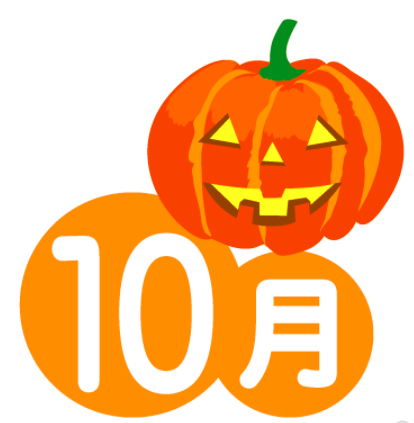 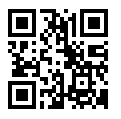  　・・10/16地域づくり講演会です・・　　    ・・感染症対策をお願いします・・ 　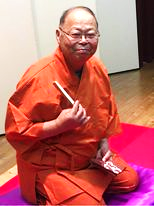 　　　・・スマホ教室を開催します・・ 　　　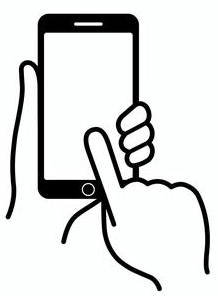 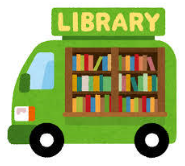 　　・・ご協力ありがとうございました・・　　	　　 ・・講習会が開催されました・・　　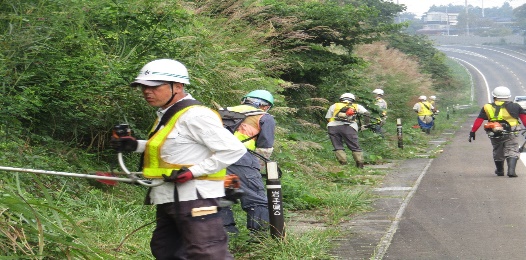 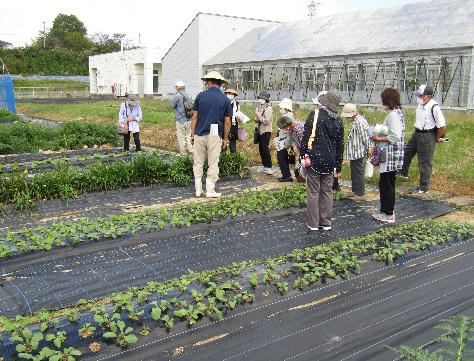 　　　　　　　　　　　　　　　　・・市民センター事業の報告・・　　　　　　　　　　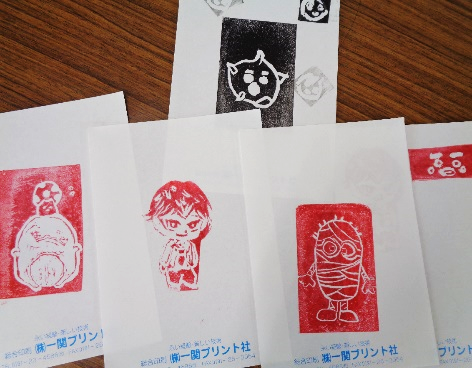 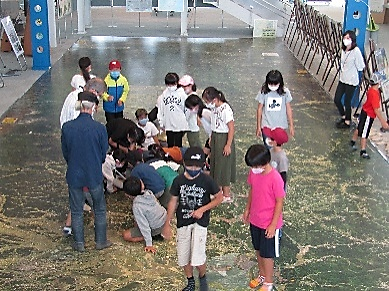 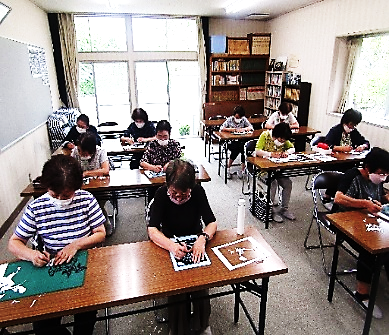 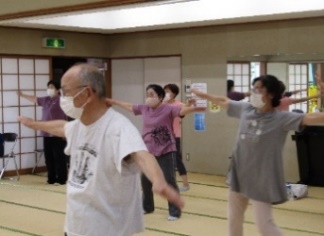 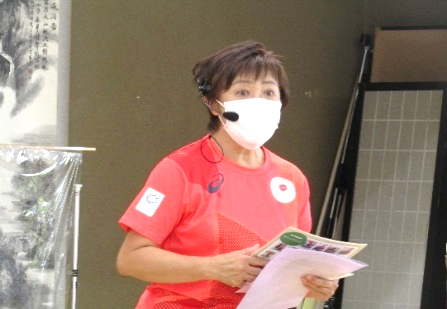 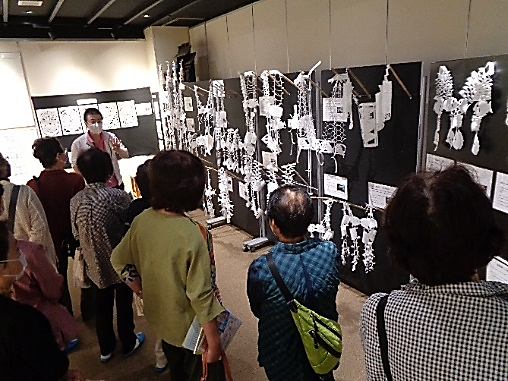 